Formularz zgłaszania wydarzeńodbywających się na Wydziale Nauk Ekonomicznych i ZarządzaniaOpis wydarzeniaTyp wydarzenia:Nazwa wydarzenia lub jego tematyka:................................................................................................................................................Cel wydarzenia (np.: badawczo-naukowy, dydaktyczny, praktyczny, charytatywny itp.):................................................................................................................................................Język organizowanego wydarzenia:................................................................................................................................................Organizator wydarzenia (imię i nazwisko osoby/osób lub nazwa organizacji):................................................................................................................................................Partnerzy wydarzenia:wewnętrzni (np.: koła naukowe, organizacje studenckie, katedry itp.):...................................................................................................................................zewnętrzni (np.: firmy, przedstawiciele samorządów, ważne osobistości itp.):...................................................................................................................................Objęcie wydarzenia patronatem:................................................................................................................................................Adresaci wydarzenia (np.: uczniowie, studenci, pracownicy UMK itp.):................................................................................................................................................Przewidywana liczebność grupy zainteresowanej wydarzeniem:................................................................................................................................................Termin wydarzenia:................................................................................................................................................Zgodność wydarzenia z misją WNEiZPotwierdzam zgodność wyżej opisanego wydarzenia z misją WNEiZ w obszarze / obszarach:  działalność naukowo-badawcza ukierunkowana na osiągnięcia teoretyczne  działalność naukowo-badawcza ukierunkowana na rozwiązania praktyczne  kształcenie z wykorzystaniem najnowszych osiągnięć teorii  kształcenie z wykorzystaniem najnowszych rozwiązań praktycznych  społeczna odpowiedzialność  kształtowanie postaw otwartości  kształtowanie pozytywnych relacji						           …………………………………………….							podpis osoby odpowiedzialnej za organizację wydarzeniaWypełniony formularz w wersji elektronicznej należy przesłać do Pani mgr Katarzyny Durmowicz (na adres: k.durmowicz@umk.pl) w terminie 7 dni przed planowanym wydarzeniem.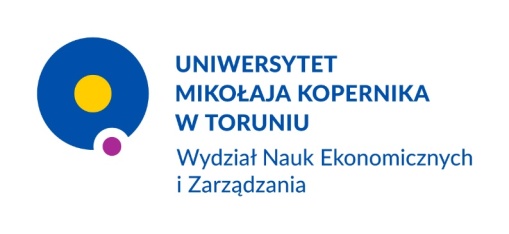 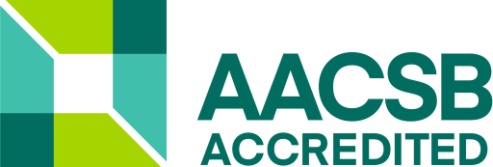  konferencja szkolenie / warsztat wykład otwarty debata publiczna  konkurs impreza charytatywna targi inne …………...                      jakie?